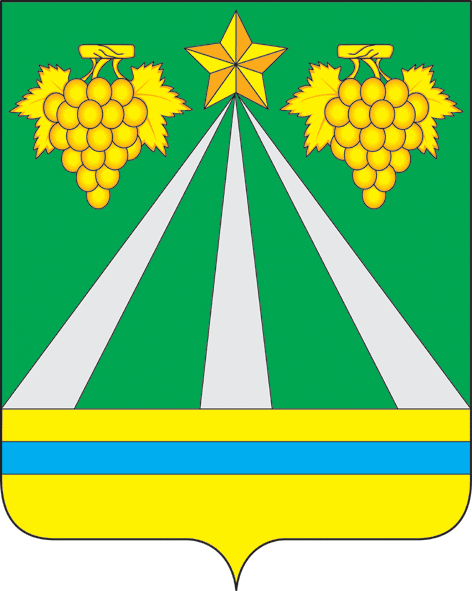 АДМИНИСТРАЦИЯ МУНИЦИПАЛЬНОГО ОБРАЗОВАНИЯ КРЫМСКИЙ РАЙОНПОСТАНОВЛЕНИЕот  __________ 	                 № ____город КрымскПРОЕКТПорядок предоставления субсидий из бюджета муниципального образования Крымский район социально ориентированным некоммерческим организациям В соответствии с пунктом 2 статьи 78.1 Бюджетного кодекса Российской Федерации, Общими требованиями к нормативным правовым актам, муниципальным правовым актам, регулирующим предоставление из бюджетов субъектов Российской Федерации, местных бюджетов субсидий, в том числе грантов в форме субсидий, юридическим лицам, индивидуальным предпринимателям, а также физическим лицам - производителям товаров, работ, услуг и проведение отборов получателей указанных субсидий, в том числе грантов в форме субсидий, утвержденными постановлением Правительства Российской Федерации от 25 октября 2023 года № 1782, в целях  регламентирования порядка предоставления субсидий из бюджета муниципального образования  Крымский район социально ориентированным некоммерческим организациям, осуществляющим свою деятельность на территории муниципального образования  Крымский район, уставная деятельность которых направлена на решение социальных вопросов, защиту прав и законных интересов граждан, п о с т а н о в л я ю:1. Утвердить Порядок предоставления субсидий из бюджета муниципального образования Крымский район социально ориентированным некоммерческим организациям (приложение).2. Признать утратившими силу постановления администрации муниципального образования Крымский район:1) от 17 января 2019 года №  97 «Об утверждении Порядка предоставления субсидий из бюджета муниципального образования Крымский район на финансовую поддержку отдельных общественных и иных некоммерческих организаций»;2) от 15 июня 2021 года № 1607  «О внесении изменений в постановление администрации муниципального образования Крымский район от 17 января 2019 года № 97 «Об утверждении Порядка предоставления субсидий из бюджета муниципального образования Крымский район на финансовую поддержку отдельных общественных и иных некоммерческих организаций»; 3) от 30 ноября 2023 года № 4256 «О внесении изменений в постановление администрации муниципального образования Крымский район от 17 января 2019 года № 97 «Об утверждении Порядка предоставления субсидий из бюджета муниципального образования Крымский район на финансовую поддержку отдельных общественных и иных некоммерческих организаций».3. Отделу по взаимодействию со СМИ администрации муниципального образования Крымский район (Безовчук) разместить настоящее постановление на официальном сайте администрации муниципального образования Крымский район  в сети Интернет.4. Контроль за выполнением настоящего постановления возложить на первого заместителя главы муниципального образования Крымский район В.Н.Черника.5. Постановление вступает в силу после официального опубликования, но не ранее 1 января 2025 года.Глава муниципального образованияКрымский район                                                                                      С.О.ЛесьПорядок предоставления субсидий из бюджета муниципального образования Крымский район социально ориентированным некоммерческим организациямI. Общие положения1. Настоящий Порядок предоставления субсидий из бюджета муниципального образования Крымский район социально ориентированным некоммерческим организациям, не являющимся государственными (муниципальными) учреждениями (далее по тексту – Порядок) устанавливает цели, условия и порядок предоставления субсидий, а также требования к отчетности и осуществлении контроля за соблюдением условий, целей и порядка предоставления субсидий (далее по тексту – субсидия) из бюджета муниципального образования Крымский район на финансовое обеспечение затрат отдельным общественным и иным некоммерческим организациям, осуществляющим свою деятельность на территории муниципального образования  Крымский район, уставная деятельность которых направлена на решение социальных вопросов, защиту прав и законных интересов граждан.2. Субсидии предоставляются в пределах бюджетных ассигнований, предусмотренных в бюджете муниципального образования Крымский район на соответствующий финансовый год и плановый период, утвержденных для главного распорядителя средств местного бюджета - администрации муниципального образования  Крымский район.  3. Целью предоставления субсидии является финансовое обеспечение затрат отдельным общественным и иным некоммерческим организациям, осуществляющим свою деятельность на территории муниципального образования  Крымский район, уставная деятельность которых направлена на решение социальных вопросов, защиту прав и законных интересов граждан.  4. Получателями субсидий могут быть общественные и социально ориентированные некоммерческие организации, которые осуществляют свою деятельность на территории  муниципального образования Крымский район не менее трёх лет (учитывается деятельность без образования юридического лица) в соответствии с их учредительными документами (далее - некоммерческие организации) в области патриотического воспитания, социальной поддержки и защите граждан, пропаганды здорового образа жизни, сохранения и развития национальных культур и гармонизации межнациональных отношений, развития духовно-нравственного воспитания, охраны общественного порядка. 5. Субсидии предоставляются некоммерческим организациям в рамках утвержденных муниципальных программ на основании запроса предложений (отбора получателей субсидий).  Объём средств на предоставление субсидий получателям определяется соответствующей муниципальной программой в пределах денежных средств, утвержденных в бюджете муниципального образования на очередной финансовый год и плановый период.6. Сведения о субсидии размещаются на едином портале бюджетной системы Российской Федерации в информационно-телекоммуникационной сети Интернет (далее - единый портал).II. Порядок проведения отбора некоммерческих организацийдля предоставления субсидий1. Отбор некоммерческих организаций для предоставления субсидии (далее - отбор) осуществляется организационным отделом администрации муниципального образования Крымский район (далее – уполномоченный орган) на основании запроса предложений (заявок), направленных некоммерческими организациями для участия в отборе.2. Уполномоченный орган в срок  не позднее 20-го рабочего дня, следующего за днем принятия решения о бюджете муниципального образования Крымский район на текущий финансовый год и плановый период (решения о внесении изменений в решение бюджете муниципального образования Крымский район на текущий финансовый год и плановый период) размещает на официальном сайте администрации муниципального образования Крымский район в информационно-телекоммуникационной сети Интернет (далее - официальный сайт) информацию о проведении отбора, которая содержит следующие сведения: - сроки проведения отбора, даты начала и окончания приема предложений (заявок) на участие в отборе;  - наименование, место нахождения, почтовый адрес, адрес электронной почты уполномоченного органа, в том числе контактные данные должностных лиц, уполномоченных на организацию приема документов участников отбора; - требования к участникам и перечень документов, представляемых участниками отбора, для подтверждения их соответствия указанным требованиям;- порядок подачи заявок участниками отбора и требования, предъявляемые к форме и содержанию заявок, подаваемых участниками отбора- порядок отзыва заявок, порядок их возврата, определяющий в том числе основания для возврата заявок, порядок внесения изменений в заявки;- правила рассмотрения предложения (заявки) на участие в отборе;;- порядок отклонения предложения (заявки) участника отбора, а также информация об основаниях ее отклонения;- объем распределяемой субсидии в рамках отбора;- порядок предоставления участнику отбора разъяснений положений объявления о проведении отбора, даты начала и окончания срока такого предоставления; - срок, в течение которого победитель отбора должен подписать соглашение о предоставлении субсидии (далее - соглашение);- условия признания победителя отбора уклонившимся от заключения соглашения о предоставлении субсидии;- сроки размещения протокола подведения итогов отбора (документа об итогах проведения отбора) на официальном сайте.Информационное сообщение о проведении отбора получателей субсидии размещается не ранее чем за 30 календарных дней до начала срока приема заявок на предоставление субсидий и документов для участия в отборе в соответствии требованиями пункта 9 настоящего Порядка. 3. Требования, предъявляемые к участникам отбора, которым должны соответствовать участники отбора на дату не ранее 1 числа месяца, в котором проводится отбор:а) получатель субсидии (участник отбора) не является иностранным юридическим лицом, в том числе местом регистрации которого является государство или территория, включенные в утвержденный Министерством финансов Российской Федерации перечень государств и территорий, используемых для промежуточного (офшорного) владения активами в Российской Федерации (далее - офшорные компании), а также российским юридическим лицом, в уставном (складочном) капитале которого доля прямого или косвенного (через третьих лиц) участия офшорных компаний в совокупности превышает 25 процентов (если иное не предусмотрено законодательством Российской Федерации). При расчете доли участия офшорных компаний в капитале российских юридических лиц не учитывается прямое и (или) косвенное участие офшорных компаний в капитале публичных акционерных обществ (в том числе со статусом международной компании), акции которых обращаются на организованных торгах в Российской Федерации, а также косвенное участие офшорных компаний в капитале других российских юридических лиц, реализованное через участие в капитале указанных публичных акционерных обществ;б) получатель субсидии (участник отбора) не находится в перечне организаций и физических лиц, в отношении которых имеются сведения об их причастности к экстремистской деятельности или терроризму;в) получатель субсидии (участник отбора) не находится в составляемых в рамках реализации полномочий, предусмотренных главой VII Устава ООН, Советом Безопасности ООН или органами, специально созданными решениями Совета Безопасности ООН, перечнях организаций и физических лиц, связанных с террористическими организациями и террористами или с распространением оружия массового уничтожения;г) получатель субсидии (участник отбора) не получает средства из бюджета муниципального образования Крымский район, из которого планируется предоставление субсидии в соответствии с настоящим Порядком, на основании иных нормативных правовых актов субъекта Российской Федерации, муниципальных правовых актов на цели, установленные настоящим Порядком;д) получатель субсидии (участник отбора) не является иностранным агентом в соответствии с Федеральным законом «О контроле за деятельностью лиц, находящихся под иностранным влиянием»;е) у получателя субсидии (участника отбора) на едином налоговом счете отсутствует или не превышает размер, определенный пунктом 3 статьи 47 Налогового кодекса Российской Федерации, задолженность по уплате налогов, сборов и страховых взносов в бюджеты бюджетной системы Российской Федерации;ж) у получателя субсидии (участника отбора) отсутствуют просроченная задолженность по возврату в бюджет муниципального образования Крымский район, из которого планируется предоставление субсидии в соответствии с настоящим Порядком,  иных субсидий, бюджетных инвестиций, а также иная просроченная (неурегулированная) задолженность по денежным обязательствам перед публично-правовым образованием, из бюджета которого планируется предоставление субсидии в соответствии с правовым актом (за исключением случаев, установленных соответственно высшим исполнительным органом субъекта Российской Федерации (местной администрацией);з) получатель субсидии (участник отбора), являющийся юридическим лицом, не находится в процессе реорганизации (за исключением реорганизации в форме присоединения к юридическому лицу, являющемуся получателем субсидии (участником отбора), другого юридического лица), ликвидации, в отношении его не введена процедура банкротства, деятельность получателя субсидии (участника отбора) не приостановлена в порядке, предусмотренном законодательством Российской Федерации, а получатель субсидии (участник отбора), являющийся индивидуальным предпринимателем, не прекратил деятельность в качестве индивидуального предпринимателя;и) в реестре дисквалифицированных лиц отсутствуют сведения о дисквалифицированных руководителе или главном бухгалтере (при наличии) получателя субсидии (участника отбора), являющегося юридическим лицом;к) получатель субсидии (участник отбора), не находится в реестре недобросовестных поставщиков (подрядчиков, исполнителей), ведение которого осуществляется в соответствии с Федеральным законом «О контрактной системе в сфере закупок товаров, работ, услуг для обеспечения государственных и муниципальных услуг»;л) предоставление согласия на автоматизированную, а также без использования средств автоматизации обработку персональных данных в соответствии с Федеральным законом Российской Федерации от 27 июля 2006 года № 152-ФЗ «О персональных данных» и иным законодательством Российской Федерации и законодательством Краснодарского края, а также согласия  на публикацию (размещение) на едином портале и на официальном сайте органов местного самоуправления муниципального образования Крымский район в информационно-телекоммуникационной сети Интернет информации об участнике отбора и иной информации, связанной с проведением отбора.4. Для участия в отборе участники отбора предоставляют в уполномоченный орган предложение (заявку) по форме, согласно приложению к настоящему Порядку, с приложением документов, подтверждающих соответствие критериям и требованиям, указанным в пунктах 4 и 9 настоящего Порядка.5. Документы, предоставленные участниками отбора:а) должны быть прошиты, пронумерованы, скреплены печатью и заверены подписью руководителя юридического лица либо лица, уполномоченного им по доверенности представлять его интересы в администрации муниципального образования Крымский район  по вопросам предоставления субсидий;б) не должны иметь подчистки, приписки, зачеркнутые слова и иные неоговоренные в них исправления, а также повреждения, не позволяющие однозначно истолковывать их содержание;в) возврату не подлежат.6. Срок приема предложений (заявок) участников отбора составляет 30 календарных дней, следующих за днем размещения уполномоченным органом на официальном сайте информации о проведении отбора в соответствии с пунктом 8 настоящего Порядка.В течение срока приема предложений (заявок), предложение (заявка) подается участниками отбора не более 1 раза.7. Предложения (заявки) участников отбора с приложенными документами, подтверждающими соответствие пунктам 4 и 9 настоящего Порядка, регистрируются уполномоченным органом в день их поступления в соответствии с  правилами организации документооборота. Предложения (заявки) и документы предоставляются на бумажном носителе лично участником отбора в уполномоченный орган. Предоставление документов почтовым отправлением не допускается. 8. В срок определенный для приема предложений (заявок), участники отбора вправе   отозвать свое предложение (заявку) на получение субсидии до истечения срока приема предложений (заявок). Уведомление об отзыве предложения (заявки) на получение субсидии направляется в письменной форме способом, позволяющим документально зафиксировать время поступления уведомления.9. Заявители вправе обратиться в уполномоченный орган с целью разъяснения положений объявления о проведении отбора, даты начала и окончания проведения отбора в письменном либо устном виде и получить исчерпывающие разъяснения.10. Зарегистрированные предложения (заявки) направляются уполномоченным органом в Комиссию для рассмотрения и оценки предложений (заявок) участников отбора (далее - Комиссия) в течение 1 рабочего дня со дня окончания приема предложений (заявок).Состав Комиссии утверждается постановлением администрации муниципального образования Крымский район.  11. Комиссия в течение 5 календарных дней, следующих со дня поступления предложений (заявок), направленных уполномоченным органом в соответствии с пунктом 16 настоящего Порядка, осуществляет следующие действия:а) рассматривает их на соответствие цели, категории и требованиям, установленным в пунктах 3, 4 и 9 настоящего Порядка, по результатам которого принимает решение:- о соответствии предложения (заявки) и документов участника отбора цели, категории и требованиям, установленным в пунктах 3, 4 и 9 настоящего Порядка;- об отклонении предложения (заявки) участника отбора по основаниям, указанным в пункте 18 настоящего Порядка;б) по результатам рассмотрения предложений (заявок) и документов участников отбора Комиссия принимает одно из следующих решений:- о предоставлении субсидии в случае соответствия предложения (заявки) и документов требованиям и категории, установленным в пунктах 4 и 9 настоящего Порядка;- об отказе в предоставлении субсидии по основаниям, указанным в пункте 19 настоящего Порядка.Решение Комиссии оформляется протоколом, который подписывается всеми членами Комиссии, участвующими в заседании Комиссии в день его оформления, и в течение 1 рабочего дня со дня его подписания направляется в уполномоченный орган для принятия решения на основании протокола Комиссии.12. Основаниями для отклонения предложения (заявки) участников отбора на стадии рассмотрения и оценки предложений (заявок) являются:а) несоответствие участника отбора требованиям, установленным в пункте 9 настоящего Порядка;б) непредставление (представление не в полном объеме) документов, указанных в объявлении о проведении отбора, предусмотренных настоящим Порядком;в) указание в предложении (заявке) планируемых значений показателей результатов предоставления субсидии на год предоставления субсидии менее значений показателей результатов предоставления субсидии, указанных в пункте 27 настоящего Порядка;г) несоответствие представленной участником отбора предложения (заявки) и (или) документов требованиям, установленным в объявлении о проведении отбора, предусмотренных настоящим Порядком;д) недостоверность информации, содержащейся в документах, представленных участником отбора, в целях подтверждения соответствия установленным настоящим Порядком требованиям;е) подача участником отбора предложения (заявки) после даты и (или) времени, определенных для подачи предложений (заявок).13. Основания для отказа в предоставлении субсидии:а) несоответствие представленных получателем субсидии документов категории и требованиям, определенным пунктами 4 и 9 Положения, или непредставление (представление не в полном объеме) указанных документов;б) установление факта недостоверности представленной получателем субсидии информации.14. Уполномоченный орган не позднее 2 рабочих дней, следующих со дня получения протокола Комиссии:а) принимает решение о предоставлении субсидии, при условии подтверждения соответствия получателя субсидии требованиям, установленным пунктом 22 настоящего Порядка;б) уведомляет участника отбора о принятом решении способом, указанным в предложении (заявке), и размещает на официальном сайте информацию о результатах рассмотрения предложений (заявок), включающую следующие сведения:- дата, время и место проведения рассмотрения предложений (заявок);информация об участниках отбора, предложения (заявки) которых были рассмотрены;- информация об участниках отбора, предложения (заявки) которых были отклонены, с указанием причин их отклонения, в том числе положений объявления о проведении отбора, которым не соответствуют такие предложения (заявки);- информация об участниках отбора, по предложениям (заявкам) которых принято решение об отказе в предоставлении субсидии с указанием причин отказа;- наименование получателя (получателей) субсидии, с которым заключается соглашение, и размер предоставляемой субсидии;в) определяет размер субсидии в соответствии с пунктом 24 настоящего Порядка;г) размещает протокол подведения итогов отбора на официальном сайте.III. Условия и порядок предоставления субсидий1. Условиями предоставления субсидии являются соответствие получателя субсидии по состоянию на первое число месяца, предшествующего месяцу, в котором планируется заключение соглашения категории и требованиям, указанным в пунктах 4 и 9 настоящего Порядка.2. Подтверждением соответствия участника отбора требованиям, являются:а) смета расходов, утвержденная руководителем некоммерческой организации, содержащая расходы некоммерческой организации, указанные в пункте 3 настоящего Порядка;б) сведения об отсутствии просроченной задолженности по денежным обязательствам перед бюджетом муниципального образования Крымский район;в) справка налогового органа об исполнении налогоплательщиком (плательщиком сбора, плательщиком страховых взносов, налоговым агентом) обязанности по уплате налогов, сборов, страховых взносов, пеней, штрафов, процентов, подлежащих уплате в соответствии с законодательством Российской Федерации о налогах и сборах;г) сведения об отсутствии в реестре дисквалифицированных лиц сведений о дисквалифицированных руководителе, главном бухгалтере получателя субсидии;д) сведения о том, что юридическое лицо не является офшорной компанией, а также российским юридическим лицом, в уставном (складочном) капитале которых доля прямого или косвенного (через третьих лиц) участия офшорных компаний в совокупности превышает 25 процентов (если иное не предусмотрено законодательством Российской Федерации);е) сведения о том, что юридическое лицо не находится в процессе реорганизации (за исключением реорганизации в форме присоединения к юридическому лицу, являющемуся участником отбора, другого юридического лица), ликвидации, в отношении него не введена процедура банкротства, деятельность юридического лица не приостановлена в порядке, предусмотренном законодательством Российской Федерации.3. Уполномоченный орган в течение 2 рабочих дней, следующих со дня принятия решения о предоставлении субсидии, установленного пунктом 20 настоящего Порядка:а) формирует проект соглашения о предоставлении субсидии по типовой форме соглашения, утвержденной постановлением администрации муниципального образования Крымский район (далее - проект соглашения), включающий в том числе условие о согласовании новых условий соглашения или о расторжении соглашения при недостижении согласия по новым условиям в случае уменьшения администрации муниципального образования как получателю бюджетных средств ранее доведенных лимитов бюджетных обязательств, приводящих к невозможности предоставления субсидий в размере,  определенном в соглашении, а также условия о согласии получателя субсидии и наличии обязательства получателя субсидии по предоставлению согласия контрагентов на проведение в отношении них проверок органами муниципального финансового контроля в соответствии со статьями 268.1 и 269.2 Бюджетного кодекса Российской Федерации; б) направляет получателю субсидии проект соглашения с указанием срока его подписания, который составляет не более 3 календарных дней, следующих со дня его получения.Победитель отбора признается уклонившимся от заключения соглашения в случае не подписания им соглашения в установленный настоящим пунктом срок.4. Размер субсидии определяется решением Комиссии в соответствии с доведенными лимитами бюджетных обязательств на предоставление субсидии.Объем распределяемых средств не должен превышать объем бюджетных ассигнований, предусмотренных на соответствующие цели решением о бюджете муниципального образования Крымский район на очередной финансовый год и на плановый период.   При определении размера субсидии между участниками отбора, учитываются объем запрашиваемого размера субсидии и представленные расчеты планируемых затрат (сметы расходов).   5. В случае уменьшения ранее доведенных администрации муниципального образования Крымский район лимитов бюджетных обязательств и невозможности предоставления субсидии в размере, определенном в соглашении, уполномоченный орган  направляет получателю субсидии информацию об изменении размера субсидии и проект дополнительного соглашения в течение 5 рабочих дней, следующих со дня получения им уведомления об изменении ранее доведенных лимитов. При не достижении согласия между уполномоченным органом и получателем субсидии по новым условиям соглашения в течение 10 рабочих дней, следующих со дня направления уполномоченным органом информации и проекта дополнительного соглашения, соглашение подлежит расторжению.6. Условием признания победителя отбора, уклонившимся от заключения соглашения, является отказ победителя отбора от заключения соглашения в срок не более 3 календарных дней с момента его получения.7. Субсидии перечисляются получателям субсидий в соответствии с условиями заключённого соглашения. Средства субсидии не подлежат казначейскому сопровождению. 8. Неиспользованные в отчетном финансовом году средства субсидии могут быть использованы получателями субсидии при наличии потребности в указанных средствах на те же цели в соответствии с настоящим Порядком в очередном финансовом году по решению администрации муниципального образования Крымский район, как главного распорядителя, получателя бюджетных средств.IV. Требования к отчетности1. В целях подтверждения достижения результатов предоставления субсидии, предусмотренных соглашением, получатель субсидии не позднее 5 рабочего дня, следующего за отчетным периодом, предоставляет:а) ежеквартальные и годовые отчеты по типовой форме, установленной соглашением,   на бумажном носителе лично либо посредством почтового отправления с уведомлением о вручении (далее - отчетность):- об осуществлении расходов, источником финансового обеспечения которых является субсидия;- о достижении значений результатов предоставления субсидии, установленных в  соглашении;б) документы и информацию, необходимые для осуществления контроля за соблюдением требований и условий предоставления субсидии по запросу уполномоченного органа и (или) органа муниципального финансового контроля (мониторинг).Администрация муниципального образования Крымский район  вправе устанавливать в соглашении сроки и формы представления Получателем дополнительной отчетности.V. Требования об осуществлении контроля (мониторинга) за соблюдением условий, правил предоставления субсидии и ответственности за их нарушение1. Контроль (мониторинг) за соблюдением получателем субсидии порядка и условий предоставления субсидии, в том числе в части достижения результатов ее предоставления, осуществляет уполномоченный орган в соответствии с настоящим Порядком.Органы муниципального финансового контроля осуществляют проверки в соответствии со статьями 268.1 и 269.2 Бюджетного кодекса Российской Федерации.2. Получатель субсидии по запросу уполномоченного органа в установленный им срок представляет документы и (или) информацию, необходимые для осуществления контроля (мониторинга) за соблюдением условий и порядка предоставления субсидии в соответствии с настоящим Порядком. Получатель субсидии несет ответственность за нарушение условий и порядка предоставления субсидий, в том числе за полноту и достоверность сведений и информации, представляемых в уполномоченный орган в соответствии с законодательством Российской Федерации.Мониторинг достижения результатов предоставления субсидии проводится уполномоченным органом исходя из достижения значений результатов предоставления субсидии, определенных соглашением, и событий, отражающих факт завершения соответствующего мероприятия по получению результата предоставления субсидии, в порядке и по формам, которые установлены Министерством финансов Российской Федерации.3. Контроль (мониторинг) за соблюдением получателем субсидии условий и порядка предоставления субсидии осуществляется уполномоченным органом путем проведения плановых и (или) внеплановых проверок:а) по месту нахождения уполномоченного органа на основании отчетов, формы которых указаны в соглашении:отчета (ов) о расходах получателя субсидии, источником финансового обеспечения которых являются средства субсидии;отчета о достижении значений результатов предоставления субсидии;документов и информации, представленных получателем субсидии по запросу в соответствии с 29 настоящего Порядка;б) по месту нахождения получателя субсидии путем документального и фактического анализа операций, связанных с использованием средств субсидии, произведенных получателем субсидии.4. В случае установления уполномоченным органом нарушения Получателем субсидии условий и порядка предоставления субсидии, в том числе указания в документах, представленных получателем субсидии, недостоверных сведений, уполномоченный орган в течение 30 календарных дней, следующих со дня выявления одного или нескольких из таких нарушений направляет получателю субсидии требование об обеспечении возврата субсидии (остатка субсидии) в бюджет муниципального образования Крымский район в размере и сроки, определенные в указанном требовании.5. В случае получения от уполномоченного органа требования об обеспечении возврата субсидии в бюджет муниципального образования Крымский район получатель субсидии возвращает в бюджет муниципального образования Крымский район субсидию в размере и сроки, определенные в указанном требовании.6. В случае не достижения в установленные соглашением сроки значения результата предоставления субсидии получатель субсидии выплачивает пеню в размере одной трехсот шестидесятой ключевой ставки Центрального банка Российской Федерации, действующей на дату начала начисления пени, от суммы субсидии, подлежащей возврату, за каждый день просрочки (с первого дня, следующего за плановой датой достижения результата предоставления субсидии до дня возврата субсидии (части субсидии) в соответствующий бюджет).7. В случае невозврата субсидии в установленный уполномоченным органом и (или) органом  муниципального финансового контроля срок она подлежит взысканию в судебном порядке в соответствии с федеральным законодательством.Первый заместитель главы муниципального образования Крымский район                                                                  В.Н.ЧерникФормаПредложение (заявка) на предоставление субсидииВ соответствии с Порядком предоставления субсидий из бюджета муниципального образования Крымский район социально ориентированным некоммерческим организациям в   целях   реализации  мероприятий муниципальной программы от  «___» ___________ 20___ года № _______, просим предоставить  субсидию в размере _______________________________-__________________________________________ рублей в целях _________                                  (сумма прописью)________________________________________________________________________________________________________________________________________                                           (целевое назначение субсидии)Сведения об организации:Планируемые значения показателей результативности на ______ год:1.__________________________________________________________________2.__________________________________________________________________Планируемые затраты (смета расходов), финансовое обеспечение которых осуществляется за счет субсидии 1._______________________________________________________________2._______________________________________________________________Перечень прилагаемых к предложению (заявке) документов:1. _________________________________________________________________2. _________________________________________________________________Реквизиты для перечисления субсидии:____________________________________________________________________________________________________________________________________________________________________________________________________________Приложения: на ____ л. в ____ экз.О принятом   решении   о   предоставлении субсидии   или   об отказев предоставлении субсидии прошу уведомить _________________________________________________________________      (указать способ уведомления)Согласие            на             публикацию           (размещение)в информационно-телекоммуникационной сети   Интернет   информации,представляемой в соответствии  с  Порядком  предоставления субсидии из бюджета муниципального образования Крымский район социально ориентированным некоммерческим организациям   __________________________________________________                                             (представляем/не представляем)Руководитель организации___________________                  _______________________________          (должность)                                (подпись)          (расшифровка подписи)М.П.«_____»  __________ 20____ г.ПРИЛОЖЕНИЕк постановлению администрации муниципального образования Крымский район от ______________ № _____ПРИЛОЖЕНИЕк Порядку предоставления субсидии из бюджета муниципального образования Крымский район социально ориентированным некоммерческим организациямВ администрацию муниципального образования Крымский район от __________________________               (наименование) _____________________________      (должность руководителя)Полное и сокращенное наименование организации, организационно-правовая формаФ.И.О. (при наличии) руководителяИНН/КППОсновной вид осуществляемой деятельности (с указанием кодов ОКВЭД)Адрес местонахождения/почтовый адресНомер контактного телефонаЭлектронный адрес (e-mail)